                	TRIVIS  –  Střední  škola veřejnoprávní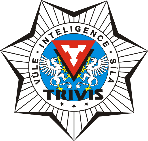                      		Ústí nad Labem, s.r.o. 		Máchova 1376/3,  400 03 Ústí nad LabemKritéria způsobu a hodnocení profilové části maturitní zkoušky z předmětů Právo a Integrovaný záchranný systém2023-2024I.Způsob maturitní zkouškyŽák vykonává ústní maturitní zkoušku před maturitní komisí a její způsob je definován v ustanovení § 16 vyhlášky MŠMT č. 177/2009Sb. ve znění pozdějších předpisů (dále jen „vyhláška“).II. Kritéria hodnoceníKritéria hodnocení profilové části (vyjma praktické zkoušky) v souladu s ustanovením § 24 vyhlášky budou navržena ředitelkou školy ke schválení maturitní komisí a po schválení touto komisí nejpozději před začátkem konání první ze zkoušek profilové části zveřejněna na veřejně přístupném místě ve škole a zároveň způsobem umožňujícím dálkový přístup. Navržena jsou tato kritéria: Stupeň 1 (výborný):
Žák plně ovládá učivo a dokáže na praktických příkladech uplatnit požadované poznatky, dovednosti, fakta a pojmy uceleně, přesně a úplně a chápe vztahy mezi nimi. Myslí logicky správně, je samostatný a tvořivý. 
Stupeň 2 (chvalitebný):
Žák ovládá a uplatňuje požadované poznatky, dovednosti, fakta a pojmy v podstatě přesně a úplně. Samostatně nebo podle menších podnětů učitele uplatňuje osvojené poznatky při řešení úkolů. V jeho myšlení se projevuje logika. Ústní projev mívá menší nedostatky ve správnosti a přesnosti. Stupeň 3 (dobrý):
Žák má v přesnosti a ucelenosti požadovaných poznatků nepodstatné mezery. Nepřesnosti a chyby dovede za pomoci učitele korigovat. Poznatky a dovednosti aplikuje s chybami a podle podnětů učitele. Ústní projev není zcela správný. Stupeň 4 (dostatečný):
Žák má v přesnosti a ucelenosti požadovaných poznatků závažné mezery. Je málo pohotový a při řešení úkolu má větší nedostatky, kdy se zde vyskytují závažné chyby. Myšlení je málo tvořivé. Závažné chyby a nedostatky však dokáže žák s pomocí učitele opravit. 
Stupeň 5 (nedostatečný):
Žák si požadované poznatky neosvojil uceleně, přesně a úplně, má v nich závažné a značné mezery. V uplatňování osvojených vědomostí se vyskytují velmi závažné chyby. Nedovede reagovat na pomoc učitele, není samostatný v myšlení, ústní projev vykazuje závažné nedostatky ve správnosti. Mgr. Ivana Černá         ředitelka